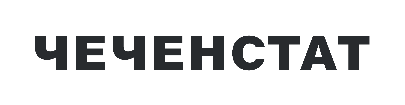 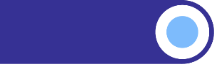  ФИНАНСОВЫЕ  РЕЗУЛЬТАТЫ  ДЕЯТЕЛЬНОСТИ   ОРГАНИЗАЦИЙ  В ЯНВАРЕ-ДЕКАБРЕ  2023 ГОДА 1)             Сальдированный финансовый результат (прибыль минус убыток) организаций  (без субъектов малого предпринимательства, банков, страховых организаций                                       и государственных (муниципальных) учреждений) в 2023 году,   по предварительным данным, в действующих ценах, составил 6724,9 млн рублей убытка.        1 Темпы изменения сальдированного финансового результата отчетного периода  по сравнению с соответствующим периодом предыдущего года рассчитаны по сопоставимому кругу организаций; с учетом корректировки данных соответствующего периода предыдущего года, исходя из изменений учетной политики, законодательных актов и др.                               в соответствии с методологией бухгалтерского учета. Прочерк означает, что в одном или обоих  сопоставляемых периодах  был получен  отрицательный сальдированный финансовый результат    …Данные не публикуются  в целях обеспечения конфиденциальности первичных статистических данных, полученных                       от организаций в соответствии с Федеральным законом от  29.11.07 г. №282-ФЗ «Об официальном статистическом учете                      в системе государственной статистики в Российской Федерации» (п.5 ст.4; п.1 ст. 9)Сальдированный финансовый результат Сальдированный финансовый результат в том числе убыток: в том числе убыток: 
Млн. рублейв % к январю- декабрю2022г.сумма 
убытка,
млн.  рублейудельный 
вес
убыточных
организацийВсего по республике-6724,9-12933,436,9   в том числе организации с       основным видом деятельности:сельское, лесное хозяйство,     охота, рыболовство и рыбоводство-229,0-…40,0добыча полезных ископаемых…---обрабатывающие  производства -1054,4-1997,833,3обеспечение электрической энергией, газом и паром; кондиционирование воздуха-8387,4-8603,055,6водоснабжение; водоотведение, организация сбора и утилизации отходов, деятельность по ликвидации загрязнений-11,7-22,831,8строительство1715,2-174,914,6торговля оптовая и розничная; ремонт автотранспортных средств и мотоциклов1876,5в 15,5р…15,4транспортировка и хранение191,7-657,825,0деятельность в области информации и связи-68,3-…50,0деятельность по операциям с недвижимым имуществом-844,5-846,382,1прочие виды деятельности56,7-75,236,7